27. septembra 2020 o 15,30 hod.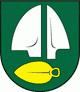 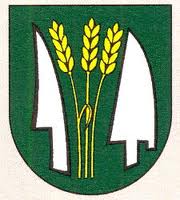 SILADICE – ZELENEČVážení športoví priatelia,dovoľte mi, aby som vás v mene výboru Telovýchovnej jednoty Družstevník Siladice pozval na majstrovský futbalový zápas MEVASPORT Oblastných majstrovstiev na domácom trávniku v jesennej časti ročníka 2020/2021.Naši hráči privítajú na svojom trávniku hráčov, funkcionárov a fanúšikov ŠK Slávia Zeleneč.V minulom kole naši futbalisti prehrali na súperovom ihrisku s ŠK 2011 Pečeňady 3:1, keď za naše mužstvo sa presadil iba František Lančarič. Mužstvo zo Zelenča  má zápas  Cíferom pre koronavírus odložený. Dorastenci odohrajú svoj zápas 26. septembra 2020 o 15,00 hod. s TJ Slovan Trenčianska Turná na súperovom ihrisku. Žiaci, pod hlavičkou Šúrovce, odohrajú svoj zápas 27. septembra 2020 o 13,00 hod. na domácom ihrisku s OŠK Smolenice.Naši muži nastúpia pravdepodobne v tejto zostave :Púchly,  Rau, Vido,  Sekereš O., Obuch, Laurinec, Mesároš, Fančovič, Lančarič F., Bališ B. a Sejfič. Na striedanie sú pripravení Ertl, Kadlec, Horváth A., Halás, Fančo B.,  Jakubec, Varga A. , Kovarský, Šibalič  a Sekereš J. Trénerom mužstva je Denis Bališ.Zápas povedie ako hlavný rozhodca pán Krč-KonečnýNa čiare mu asistuje pán Albert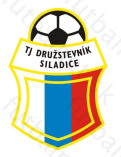 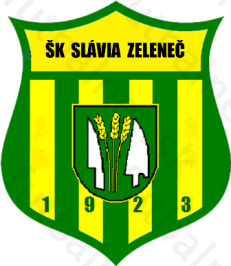 6. LIGA – 6. KOLO:Leopoldov – Červeník odložené na 8.10.2020Zavar – Drahovce 0:2Križovany – Biely Kostol 3:1Pečeňady – Siladice 3:1Zeleneč – Cífer odloženéPavlice – Krakovany 3:1Bučany – Majcichov 3:16. LIGA – 7. KOLO:Cífer - PavliceMajcichov – DrahovceKrakovany - Bučany Siladice – ZelenečČerveník - PečeňadyBiely Kostol - LeopoldovZavar – KrižovanyTabuľka VI.liga-MEVASPORT-ObFZ TT                                                                                                                 MŠ®1TJ Slovan Červeník550027:115     2ŠK Cífer 1929541017:3133ŠK Slávia Zeleneč541018:7134OZ TJ Družstevník Pavlice641114:11135ŠK 2011623115:1596TJ Družstevník Siladice63039:1297OFK Bučany621311:12     78OŠK Križovany nad Dudváhom  6  2  1  3      7:1479OFK Majcichov613210:11610FK Krakovany61239:11511FK Biely Kostol61238:16512OFK - Drahovce61238:19513MTK Leopoldov50234:10214OŠK Zavar60155:201